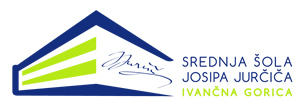 PRIJAVA ZA DRUGI TUJI JEZIKV gimnazijskem programu SŠJJ je prvi tuji jezik angleščina. Po pregledu označenih izbir drugega tujega jezika v prijavah za vpis smo ugotovili, da podatki niso dovolj natančno izpolnjeni (večje število obkroženih jezikov ali jeziki, ki jih naša šola ne ponuja).Zato vas prosimo, da ponovno premislite o izbiri drugega tujega jezika in označite želeni jezik.Učenec/učenka __________________________________________________, dijak/inja 1. letnika Ime in priimek s tiskanimi črkamigimnazije v šolskem letu 2022/23 se želim kot drugi tuji jezik učiti (ustrezno obkroži):	1 – nemščino 		2 – francoščino 		3 – španščino Če ne bo dovolj velike skupine za želeni jezik  (12 prijavljenih učencev), izbiram (ustrezno obkroži):	1 – nemščino 		2 – francoščino 		3 – španščino V osnovni šoli sem imel/a kot izbirni predmet tuji jezik (dopiši, katerega) ___________________, ki sem se ga učil/a (dopiši, koliko let) ________________ let.V/na ____________________________, dne __________2022_______________________________________		_________________________________                                  (podpis učenca/ke)					       		 (podpis staršev)		PRIJAVA ZA DRUGI TUJI JEZIKV gimnazijskem programu SŠJJ je prvi tuji jezik angleščina. Po pregledu označenih izbir drugega tujega jezika v prijavah za vpis smo ugotovili, da podatki niso dovolj natančno izpolnjeni (večje število obkroženih jezikov ali jeziki, ki jih naša šola ne ponuja).Zato vas prosimo, da ponovno premislite o izbiri drugega tujega jezika in označite želeni jezik.Učenec/učenka __________________________________________________, dijak/inja 1. letnika Ime in priimek s tiskanimi črkamigimnazije v šolskem letu 2022/23 se želim kot drugi tuji jezik učiti (ustrezno obkroži):	1 – nemščino 		2 – francoščino 		3 – španščino Če ne bo dovolj velike skupine za želeni jezik  (12 prijavljenih učencev), izbiram (ustrezno obkroži):	1 – nemščino 		2 – francoščino 		3 – španščino V osnovni šoli sem imel/a kot izbirni predmet tuji jezik (dopiši, katerega) ___________________, ki sem se ga učil/a (dopiši, koliko let) ________________ let.V/na ____________________________, dne __________2022_______________________________________		_________________________________                                  (podpis učenca/ke)					       		 (podpis staršev)		